Publicado en España el 03/12/2021 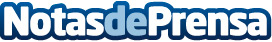 Azules de Vergara se prepara para un previsible "éxito de ventas" de uniformes sanitarios en NavidadSorprender a un ser querido en Navidad puede ser muy fácil siempre que se apueste por productos originales y prácticos, como puede ser la ropa de trabajo destinada al ámbito sanitario para aquellas personas que trabajan en cualquiera de sus disciplinas, según sugieren los expertos de Azules de VergaraDatos de contacto:Azules de Vergara914 48 78 10Nota de prensa publicada en: https://www.notasdeprensa.es/azules-de-vergara-se-prepara-para-un Categorias: Medicina Moda Recursos humanos Consumo http://www.notasdeprensa.es